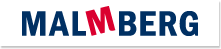 Actuele lesbrief Engels – Gerrit & HenkVoor de docentStormen hebben soms een naam. Een uitleg wanneer een storm een naam krijgt en hoe die namen worden bedacht.ERK-niveau – A2Lezen om informatie op te doen: Kan specifieke informatie begrijpen in eenvoudige teksten. (LEA2-3a)Leesstrategieën – Kan zijn of haar begrip van de algemene betekenis van korte teksten over alledaagse onderwerpen van concrete aard gebruiken om de vermoedelijke betekenis van onbekende woorden af te leiden uit de context.Kan de betekenis van zo nu en dan voorkomende onbekende woorden afleiden uit de context en de betekenis van zinnen herleiden, op voorwaarde dat het besproken onderwerp bekend is.IntroSome storms have names. But why?The old year ended with Storm Gerrit. The new year started with Storm Henk.Why do storms have names? Assignment 1a	Write down 5 or more words related to (heavy) storms. Gerrit & HenkRead Storm Names for 2023-2024 to find out why storms have names .Assignment 2Find the words in the text. Connect the words and expressions that have the same meaning.Assignment 3a	Why do storms have names?1	To give publicity to names from other countries.2	To honour people who have helped their community.3	To keep track of the weather.4	To make people more aware of big storms.b	How are the storm names picked in the UK?1	All countries pick a name from a long list of names. The lis is made by an international group. 2	Every year, a list of the most popular baby names is made. The storm names are picked from this list.3	Everyone can send in suggestions for storm names. The most popular names are put on a list.4	The English and Irish weather offices brainstorm names. All names are collected in a long list.c	How big does a storm have to be to get a name?1	When a storm hits more than one country.2	When a storm is expected to cause an amber or a red warning.3	When a storm will hurt more people than buildings and trees.4	When a storm will last more than 24 hours.1.	to keep tracka.	to create a lot of harm and broken stuff2.	severe weatherb.	dark orange colour3.	extremec.	to follow how something is changing4.	to make them awared.	how a storm changes over time5.	the progress of a storme.	ideas 6.	suggestionsf.	 in the order of the letters of the alphabet7.	alphabeticalg.	one after the other 8.	confusionh.	possibility9.	to cause significant damagei.	to take action to make sure that people know that something exists10.	in turnsj.	uncertainty11.	potentialk.	very bad weather12.	amberl.	very serious